SUSUZ  MAHALLESİTARİHİ:Köyün adı köy girişindeki susuz diye anılan eski bir yerleşim yerinden alır. Köyün geçim kaynağı tarım ve hayvancılıktır. Susuz  köyü 2014 yılında Çubuk İlçesine mahalle olarak bağlanmıştır. COĞRAFİ KONUMU:Susuz  Mahallesi, Ankara il merkezine 55, Çubuk ilçesine 15 km uzaklıktadır.  NÜFUSU:2017 yılı itibariyle Mahalle nüfusu  167  dirİDARİ YAPI:Mahalle Muhtarı  Hüseyin BİÇER’ dir.Cep Tel No: 535 718 56 76MAHALLEDEN GÖRÜNÜMLER: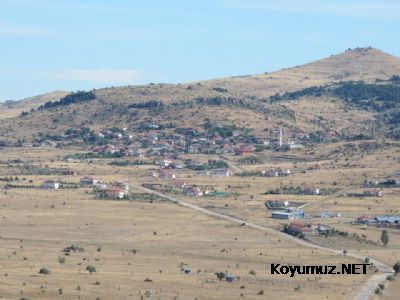 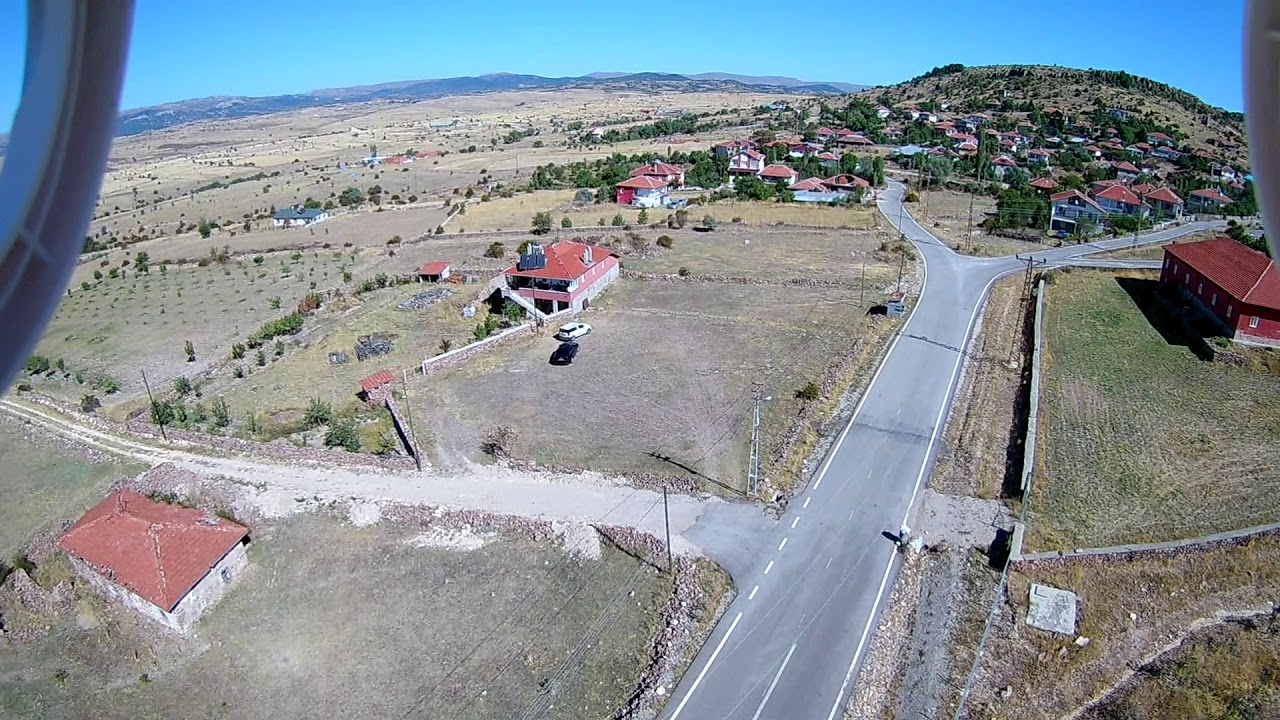 